Типовой расчет времени эвакуации людей при пожареОБЪЕКТ: Гипермаркет «Реал»Входные параметры:Принимаем пожароопасные свойства пожарной нагрузки в торговом зале эквивалентным текстильным изделиямLhcl  0.0037Xhcl  23 ⋅10− 6предельно допустимое содержание токсичного газа в помещении, кг⋅м-3Рассчитаем необходимое время эвакуации:1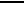 В результате необходимое время эвакуации равно 14,26 мин.2Расчетное время эвакуации людей из помещений и зданий устанавливается по расчету времени движения одного или нескольких людских потоков через эвакуационные выходы от наиболее удаленных мест размещения людей в соответствии с ГОСТ 12.1.004-91*. ССБТ. Пожарная безопасность. Общие требования.При расчете весь путь движения людского потока разделяется на участки (проход, коридор, дверной проем, лестничный марш, тамбур) длиной li и шириной δi. Начальными участками являются проходы между рабочими местами, оборудованием, рядами кресел и т. п.При определении расчетного времени длина и ширина каждого участка пути эвакуации принимаются в соответствии архитектурно-строительными решениями, представленными Заказчиком. Длина пути в дверном проеме принимается равной нулю. Проем, расположенный в стене толщиной более 0,7 м, а также тамбур следует считать самостоятельным участком горизонтального пути, имеющим конечную длину li.Расчетное время эвакуации людей (tр) определяется как сумма времени движения людского потока по отдельным участкам пути ti по формуле:t р  t1  t 2  t 3 ,...,ti ,где t1 - время движения людского потока на первом (начальном) участке, мин;t2, t3,..., ti - время движения людского потока на каждом из следующих после первого участка пути, мин.Время движения людского потока по первому участку пути (t1),  мин,вычисляется по формуле:	t   l1 ,1	v1где l1 - длина первого участка пути, м;v1, - значение скорости движения людского потока по горизонтальному пути на первом участке, определяется по таблице 1.1 в зависимости от плотности людского потока D, м/мин.Плотность людского потока (D1) на первом участке пути, м2/м2, вычисляетсягде N1 - число людей на первом участке, чел.;f - средняя площадь горизонтальной проекции человека, принимаемая равной,м2,3qi,qi-1δ1, - ширина первого участка пути, м.Скорость v1 движения людского потока на участках пути, следующих после первого, принимается по таблице 1.1 в зависимости от значения интенсивности движения людского потока по каждому из этих участков пути, которое вычисляется для всех участков пути, в том числе и для дверных проемов, по формуле:qi	qi−1.δi−1,δ iгде δi, δi-1 - ширина рассматриваемого i-гo и предшествующего ему участка пути, м;- значения интенсивности движения людского потока по рассматриваемому i-му и предшествующему участкам пути, м/мин, значение интенсивности движения людского потока на первом участке пути (q=qi-1), определяемое по таблице 1.1 по значению D1.Таблица 1.1Примечание - табличное значение интенсивности движения в дверном проеме при плотности потока 0,9 и более, равное 8,5 м/мин, установлено для дверного проема шириной 1,6 м и более, а при дверном проеме меньшей ширины δ интенсивность движения следует определять по формуле q  2,5  3,75δ .4Если значение qi, , меньше или равно значению qmax, то время движения по участку пути (ti) в минуту:при этом значения qmax следует принимать равными, м/мин:Если значение qi, определенное по формуле, больше qmax, то ширину δi данного участка пути следует увеличивать на такое значение, при котором соблюдается условие:При невозможности выполнения данного условия интенсивность и скорость движения людского потока по участку пути i определяется по таблице 1.1 при значении D=0,9 и более. При этом должно учитываться время задержки движения людей из-за образовавшегося скопления.При слиянии вначале участка i двух и более людских потоков (рисунок 1.1)интенсивность движения (qi,), м/мин, вычисляется по формуле:где qi-1 - интенсивность движения людских потоков, сливающихся в начале участка i, м/мин;δi-1 - ширина участков пути слияния, м;δi - ширина рассматриваемого участка пути, м.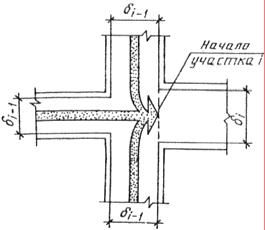 Рисунок 1.1 Слияние людских потоковЕсли значение qi, определенное по формуле (3), больше qmax, то ширину δi данного участка пути следует увеличивать на такую величину, чтобы соблюдалось5условие (2). В этом случае время движения по участку i определяется по формуле (1).Расчет фактического времени эвакуацииРасчетное время эвакуации определяется в следующей последовательности:определяется наиболее длинный эвакуационный путь;определяются параметры движения людского потока;суммируется время движения по каждому участку;Площадь для расчета числа людей одновременно находящихся в торговом зале принимается из расчета 1,35 м2 на человека.При расчетах блокировался выход в осях 16-17 / Э/А-Ю/А.Эвакуация потока людей осуществлялась через выход в осях 1-2 /У/А-Ф/А из наиболее удаленной от выходов точки торгового зала в осях 13/ Ц/А.Схема движения потоков приведена в приложении 1.6Приведем расчет необходимого времени эвакуации со 2-го этажа здания ТК«Солнечный»Входные параметры:-размерный параметр, учитывающий удельную массовую скорость выгорания горючего материала и площадь пожара, кг⋅с-1;-размерный комплекс, зависящий от теплоты сгорания материала и свободного объема помещения, кг;-безразмерный параметр, учитывающий неравномерность распределения ОФП по высоте помещения;Принимаем пожароопасные свойства пожарной нагрузки в торговом зале эквивалентным текстильным изделиямПроведем расчет времени наступления опасных факторов пожара:1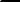 В итоге необходимое время эвакуации составляет 3,077 мин.8Расчет фактического времени эвакуации со 2-го этажа зданияN1  112f  0.1δ1  1.8l1 	24Число людей на первом участке, чел Средняя площадь проекции человека, кв.м ширина первого участка пути, м длина первого участка пути, мПроведем сравнительный расчет времени эвакуации для ширины дверного проема равного ширине лестничного марша 1,15 м.δдв  1.15 Ширина дверного проема выхода с этажа №2Итоговое время эвакуации при ширине дверного проема 1,15м – 2,545 мин, что меньше необходимого времени эвакуации(3,077 мин).Вывод: Безопасная эвакуация обеспечивается.9t0  20-начальная температура воздуха в помещении, °С;-начальная температура воздуха в помещении, °С;Q  16.7- низшая теплота сгорания материала, МДж⋅кг-1;Cp  0.001068Cp  0.001068-удельная изобарная теплоемкость газа МДж/кг?К;φ  0.6- коэффициент теплопотерь;η  0.95- коэффициент полноты горения;- коэффициент полноты горения;V  99373- свободный объем помещения, м3;- свободный объем помещения, м3;α  0.3-коэффициент отражения предметов на путях эвакуации;-коэффициент отражения предметов на путях эвакуации;E  50- начальная освещенность, лк;- начальная освещенность, лк;lпр  20- предельная дальность видимости в дыму, м;- предельная дальность видимости в дыму, м;Dm  60.6- дымообразующая способность горящего материала, Нп⋅м2⋅кг-1;- дымообразующая способность горящего материала, Нп⋅м2⋅кг-1;Lco2  0.879Lco2  0.879- удельный выход токсичных газов при сгорании 1 кг материала, кг⋅кг-1;Lco  0.0626Lco  0.0626Xco2  0.11(ХСО2 =0,ll кг⋅м-3; ХСО = 1,16-10-3 кг⋅м-3; ХHCL=23х10-6 кг⋅м-3);Xco  0.00116Xco  0.00116LO2  2.56- удельный расход кислорода, кг⋅кг-1.LO2  2.56h  1.7- высота рабочей зоны, м;H  12.6- высота помещения, м.Ψ f  0.0244- удельная массовая скорость выгорания, кг⋅м-2⋅с-1;υ  0.0071- линейная скорость распространения пламени, м⋅с-1;n  3h ⋅exp1.4 ⋅hhh ⋅exp1.4 ⋅Z h ⋅exp1.4 ⋅HHZ  0.163Z HHZ  0.163Z HZ  0.163HB B 353 ⋅Cp⋅V353 ⋅Cp⋅V353 ⋅Cp⋅VB  5.904  103B B  1 − φ⋅η ⋅Q 1 − φ⋅η ⋅Q 1 − φ⋅η ⋅Q 1 − φ⋅η ⋅QB  5.904  103A  1.05Ψ f⋅υ 2A  1.05Ψ f⋅υ 2A  1.05Ψ f⋅υ 2A  1.05Ψ f⋅υ 2A  1.05Ψ f⋅υ 2A  1.05Ψ f⋅υ 2A  1.05Ψ f⋅υ 2A  1.292  10− 6BBBBB 70 − t0 70 − t0 70 − t0 70 − t0 70 − t0 70 − t0 70 − t0 70 − t0 70 − t0 70 − t0 70 − t0 70 − t0 70 − t0 70 − t0 70 − t0nnnnnnntкрт  1.485  103tкрт  1.485  103tкрт  1.485  103tкрт  1.485  103tкрт  1.485  103tкрт  1.485  103tтнб  tкрт⋅tтнб  tкрт⋅0.80.80.8tтнбtтнб 19.8( мин)( мин)BBBBB 70 − t0 70 − t0 70 − t0 70 − t0 70 − t0 70 − t0 70 − t0 70 − t0 70 − t0 70 − t0 70 − t0 70 − t0 70 − t0 70 − t0 70 − t0nnnnnnntкрт  1.485  103tкрт  1.485  103tкрт  1.485  103tкрт  1.485  103tкрт  1.485  103tкрт  1.485  103tтнб  tкрт⋅tтнб  tкрт⋅tтнбtтнб 19.8( мин)( мин)tкрт tкрт tкрт ⋅ln⋅ln1 1 1 1 60606060tтнбtтнб 19.8tкрт tкрт tкрт AAAAAAAA⋅ln⋅ln1 1 1 1  273  t0⋅Z 273  t0⋅Z 273  t0⋅Z 273  t0⋅Z 273  t0⋅Z 273  t0⋅Z 273  t0⋅Z 273  t0⋅Z 273  t0⋅Z 273  t0⋅Z 273  t0⋅Z 273  t0⋅Z 273  t0⋅Z 273  t0⋅Z 273  t0⋅Z 273  t0⋅Z 273  t0⋅Z 273  t0⋅Z 273  t0⋅Z 273  t0⋅Z 273  t0⋅Z 273  t0⋅Z60606060tтнбtтнб 19.8AAAAAAAA 273  t0⋅Z 273  t0⋅Z 273  t0⋅Z 273  t0⋅Z 273  t0⋅Z 273  t0⋅Z 273  t0⋅Z 273  t0⋅Z 273  t0⋅Z 273  t0⋅Z 273  t0⋅Z 273  t0⋅Z 273  t0⋅Z 273  t0⋅Z 273  t0⋅Z 273  t0⋅Z 273  t0⋅Z 273  t0⋅Z 273  t0⋅Z 273  t0⋅Z 273  t0⋅Z 273  t0⋅Z11BBBBBBB1nnnnntкрпв  1.07  103tкрпв  1.07  103tкрпв  1.07  103tкрпв  1.07  103tкрпв  1.07  103tкрпв  1.07  1030.80.80.80.80.8tкрпв tкрпв tкрпв tкрпв tкрпв ⋅ln⋅ln⋅lntкрпв  1.07  103tкрпв  1.07  103tкрпв  1.07  103tкрпв  1.07  103tкрпв  1.07  103tкрпв  1.07  103tтнб  tкрпв⋅tтнб  tкрпв⋅tтнб  tкрпв⋅0.80.80.80.80.8tтнб  14.263tтнб  14.263tкрпв tкрпв tкрпв tкрпв tкрпв AAAA⋅ln⋅ln⋅ln⋅⋅α⋅⋅α⋅⋅α⋅⋅α⋅⋅α⋅tкрпв  1.07  103tкрпв  1.07  103tкрпв  1.07  103tкрпв  1.07  103tкрпв  1.07  103tкрпв  1.07  103tтнб  tкрпв⋅tтнб  tкрпв⋅tтнб  tкрпв⋅0.80.80.80.80.8tтнб  14.263tтнб  14.263( мин)tкрпв tкрпв tкрпв tкрпв tкрпв AAAA⋅ln⋅ln⋅ln⋅⋅α⋅⋅α⋅⋅α⋅⋅α⋅⋅α⋅tкрпв  1.07  103tкрпв  1.07  103tкрпв  1.07  103tкрпв  1.07  103tкрпв  1.07  103tкрпв  1.07  103tтнб  tкрпв⋅tтнб  tкрпв⋅tтнб  tкрпв⋅tтнб  14.263tтнб  14.263( мин)1 −V ln 1.05V ln 1.05V ln 1.05V ln 1.05V ln 1.05V ln 1.05V ln 1.05EEEEE6060606060601 −606060606060lпр⋅B⋅Dm⋅Zlпр⋅B⋅Dm⋅Zlпр⋅B⋅Dm⋅Zlпр⋅B⋅Dm⋅Zlпр⋅B⋅Dm⋅Zlпр⋅B⋅Dm⋅Zlпр⋅B⋅Dm⋅Zlпр⋅B⋅Dm⋅Zlпр⋅B⋅Dm⋅Zlпр⋅B⋅Dm⋅Zlпр⋅B⋅Dm⋅Zlпр⋅B⋅Dm⋅Zlпр⋅B⋅Dm⋅Zlпр⋅B⋅Dm⋅Zlпр⋅B⋅Dm⋅Zlпр⋅B⋅Dm⋅Zlпр⋅B⋅Dm⋅Zlпр⋅B⋅Dm⋅Zlпр⋅B⋅Dm⋅Zlпр⋅B⋅Dm⋅Zlпр⋅B⋅Dm⋅Z1BBBBBBBBBBBBBBBBBBBBB11111111111111111111111nnnnnnnnnnnnnnnnnnnnnntкр02⋅ln⋅ln⋅ln⋅ln103   tтнб  tкр0 ⋅103   tтнб  tкр0 ⋅103   tтнб  tкр0 ⋅103   tтнб  tкр0 ⋅103   tтнб  tкр0 ⋅103   tтнб  tкр0 ⋅103   tтнб  tкр0 ⋅0.80.80.8tкр02⋅ln⋅ln⋅ln⋅ln103   tтнб  tкр0 ⋅103   tтнб  tкр0 ⋅103   tтнб  tкр0 ⋅103   tтнб  tкр0 ⋅103   tтнб  tкр0 ⋅103   tтнб  tкр0 ⋅103   tтнб  tкр0 ⋅0.80.80.82AAAAAAA1 −0.0440.0440.0440.0440.0440.0440.0440.0440.044tкр0 1.671  1.671  1.671 103   tтнб  tкр0 ⋅103   tтнб  tкр0 ⋅103   tтнб  tкр0 ⋅103   tтнб  tкр0 ⋅103   tтнб  tкр0 ⋅103   tтнб  tкр0 ⋅103   tтнб  tкр0 ⋅0.80.80.8tтнб  22.28tтнб  22.28( мин)AAAAAAA1 −0.0440.0440.0440.0440.0440.0440.0440.0440.044tкр0 1.671  1.671  1.671 103   tтнб  tкр0 ⋅103   tтнб  tкр0 ⋅103   tтнб  tкр0 ⋅103   tтнб  tкр0 ⋅103   tтнб  tкр0 ⋅103   tтнб  tкр0 ⋅103   tтнб  tкр0 ⋅tтнб  22.28tтнб  22.28( мин)LOLO22 602 602 602 602 602 602 602 602 60B⋅B⋅B⋅22 0.27 0.27 0.27 0.27 0.27 0.27 0.27 0.27 0.27 0.27 0.27 0.27 0.27 0.27⋅Z⋅Z⋅Z⋅Z⋅ZB⋅B⋅B⋅V 0.27 0.27 0.27 0.27 0.27 0.27 0.27 0.27 0.27 0.27 0.27 0.27 0.27 0.27⋅Z⋅Z⋅Z⋅Z⋅ZV11111BBBBBBBBBB1111nnnnnnnnnnnnntкрco2 tкрco2 tкрco2 tкрco2 tкрco2 tкрco2 tкрco2 tкрco2 ⋅ln⋅ln⋅ln33 фактор не опасен, под знаком3 фактор не опасен, под знаком3 фактор не опасен, под знаком3 фактор не опасен, под знаком3 фактор не опасен, под знаком3 фактор не опасен, под знаком3 фактор не опасен, под знаком3 фактор не опасен, под знаком3 фактор не опасен, под знаком3 фактор не опасен, под знаком3 фактор не опасен, под знаком3 фактор не опасен, под знаком3 фактор не опасен, под знаком3 фактор не опасен, под знакомtкрco2 tкрco2 tкрco2 tкрco2 tкрco2 tкрco2 tкрco2 tкрco2 ⋅ln⋅ln⋅ln33 фактор не опасен, под знаком3 фактор не опасен, под знаком3 фактор не опасен, под знаком3 фактор не опасен, под знаком3 фактор не опасен, под знаком3 фактор не опасен, под знаком3 фактор не опасен, под знаком3 фактор не опасен, под знаком3 фактор не опасен, под знаком3 фактор не опасен, под знаком3 фактор не опасен, под знаком3 фактор не опасен, под знаком3 фактор не опасен, под знаком3 фактор не опасен, под знакомAAAAAAAAAA1 −1 −1 −1 −V⋅ Xco2V⋅ Xco2V⋅ Xco2V⋅ Xco2V⋅ Xco2V⋅ Xco2V⋅ Xco2V⋅ Xco2V⋅ Xco2V⋅ Xco2V⋅ Xco2V⋅ Xco2V⋅ Xco2V⋅ Xco2V⋅ Xco233 фактор не опасен, под знаком3 фактор не опасен, под знаком3 фактор не опасен, под знаком3 фактор не опасен, под знаком3 фактор не опасен, под знаком3 фактор не опасен, под знаком3 фактор не опасен, под знаком3 фактор не опасен, под знаком3 фактор не опасен, под знаком3 фактор не опасен, под знаком3 фактор не опасен, под знаком3 фактор не опасен, под знаком3 фактор не опасен, под знаком3 фактор не опасен, под знакомtкрco2  1.935  10tкрco2  1.935  10tкрco2  1.935  10tкрco2  1.935  10tкрco2  1.935  10tкрco2  1.935  10tкрco2  1.935  10 1.789i  10 1.789i  10 1.789i  10B⋅ Lco2⋅ZB⋅ Lco2⋅ZB⋅ Lco2⋅ZB⋅ Lco2⋅ZB⋅ Lco2⋅ZB⋅ Lco2⋅ZB⋅ Lco2⋅ZB⋅ Lco2⋅ZB⋅ Lco2⋅ZB⋅ Lco2⋅ZB⋅ Lco2⋅ZB⋅ Lco2⋅ZB⋅ Lco2⋅ZB⋅ Lco2⋅ZB⋅ Lco2⋅Ztкрco2  1.935  10tкрco2  1.935  10tкрco2  1.935  10tкрco2  1.935  10tкрco2  1.935  10tкрco2  1.935  10tкрco2  1.935  10 1.789i  10 1.789i  10 1.789i  10логарифма отрицательное числологарифма отрицательное числологарифма отрицательное числологарифма отрицательное числологарифма отрицательное числологарифма отрицательное числологарифма отрицательное числологарифма отрицательное числологарифма отрицательное числологарифма отрицательное числологарифма отрицательное числологарифма отрицательное числологарифма отрицательное число111BBBB111nnnnnnnnnntкрco tкрco tкрco tкрco tкрco tкрco ⋅ln⋅ln⋅lntкрco  2.117  103  1.195i  103tкрco  2.117  103  1.195i  103tкрco  2.117  103  1.195i  103tкрco  2.117  103  1.195i  103tкрco  2.117  103  1.195i  103tкрco  2.117  103  1.195i  103tкрco  2.117  103  1.195i  103tкрco  2.117  103  1.195i  103tкрco  2.117  103  1.195i  103tкрco  2.117  103  1.195i  103tкрco  2.117  103  1.195i  103фактор не опасен, под знакомфактор не опасен, под знакомфактор не опасен, под знакомфактор не опасен, под знакомфактор не опасен, под знакомфактор не опасен, под знакомфактор не опасен, под знакомфактор не опасен, под знакомфактор не опасен, под знакомфактор не опасен, под знакомфактор не опасен, под знакомфактор не опасен, под знакомфактор не опасен, под знакомtкрco tкрco tкрco tкрco tкрco tкрco ⋅ln⋅ln⋅lnV⋅ XcoV⋅ XcoV⋅ Xcotкрco  2.117  103  1.195i  103tкрco  2.117  103  1.195i  103tкрco  2.117  103  1.195i  103tкрco  2.117  103  1.195i  103tкрco  2.117  103  1.195i  103tкрco  2.117  103  1.195i  103tкрco  2.117  103  1.195i  103tкрco  2.117  103  1.195i  103tкрco  2.117  103  1.195i  103tкрco  2.117  103  1.195i  103tкрco  2.117  103  1.195i  103фактор не опасен, под знакомфактор не опасен, под знакомфактор не опасен, под знакомфактор не опасен, под знакомфактор не опасен, под знакомфактор не опасен, под знакомфактор не опасен, под знакомфактор не опасен, под знакомфактор не опасен, под знакомфактор не опасен, под знакомфактор не опасен, под знакомфактор не опасен, под знакомфактор не опасен, под знакомAAAAAAA1 −V⋅ XcoV⋅ XcoV⋅ Xcotкрco  2.117  103  1.195i  103tкрco  2.117  103  1.195i  103tкрco  2.117  103  1.195i  103tкрco  2.117  103  1.195i  103tкрco  2.117  103  1.195i  103tкрco  2.117  103  1.195i  103tкрco  2.117  103  1.195i  103tкрco  2.117  103  1.195i  103tкрco  2.117  103  1.195i  103tкрco  2.117  103  1.195i  103tкрco  2.117  103  1.195i  103фактор не опасен, под знакомфактор не опасен, под знакомфактор не опасен, под знакомфактор не опасен, под знакомфактор не опасен, под знакомфактор не опасен, под знакомфактор не опасен, под знакомфактор не опасен, под знакомфактор не опасен, под знакомфактор не опасен, под знакомфактор не опасен, под знакомфактор не опасен, под знакомфактор не опасен, под знакомB⋅ Lco⋅ZB⋅ Lco⋅ZB⋅ Lco⋅ZB⋅ Lco⋅ZB⋅ Lco⋅ZB⋅ Lco⋅ZB⋅ Lco⋅ZB⋅ Lco⋅ZB⋅ Lco⋅ZB⋅ Lco⋅ZB⋅ Lco⋅ZB⋅ Lco⋅Zлогарифма отрицательное числологарифма отрицательное числологарифма отрицательное числологарифма отрицательное числологарифма отрицательное числологарифма отрицательное числологарифма отрицательное числологарифма отрицательное числологарифма отрицательное числологарифма отрицательное числологарифма отрицательное числологарифма отрицательное числологарифма отрицательное число11111BBBBB111nnnnnnnnntкрhcl tкрhcl tкрhcl tкрhcl tкрhcl tкрhcl ⋅ln⋅ln⋅lntкрhcl  1.675  103tкрhcl  1.675  103tкрhcl  1.675  103tкрhcl  1.675  103tкрhcl  1.675  103tкрhcl  1.675  1030.80.80.80.80.8tкрhcl tкрhcl tкрhcl tкрhcl tкрhcl tкрhcl ⋅ln⋅ln⋅lntкрhcl  1.675  103tкрhcl  1.675  103tкрhcl  1.675  103tкрhcl  1.675  103tкрhcl  1.675  103tкрhcl  1.675  1030.80.80.80.80.8AAAAAAAAA1 −1 −1 −1 −1 −V⋅ XhclV⋅ XhclV⋅ Xhcltкрhcl  1.675  103tкрhcl  1.675  103tкрhcl  1.675  103tкрhcl  1.675  103tкрhcl  1.675  103tкрhcl  1.675  103tтнб  tкрhcl⋅tтнб  tкрhcl⋅tтнб  tкрhcl⋅tтнб  tкрhcl⋅0.80.80.80.80.8tтнб  22.328tтнб  22.328( мин)AAAAAAAAA1 −1 −1 −1 −1 −V⋅ XhclV⋅ XhclV⋅ Xhcltкрhcl  1.675  103tкрhcl  1.675  103tкрhcl  1.675  103tкрhcl  1.675  103tкрhcl  1.675  103tкрhcl  1.675  103tтнб  tкрhcl⋅tтнб  tкрhcl⋅tтнб  tкрhcl⋅tтнб  tкрhcl⋅tтнб  22.328tтнб  22.328( мин)AAAAAAAAA1 −1 −1 −1 −1 −tкрhcl  1.675  103tкрhcl  1.675  103tкрhcl  1.675  103tкрhcl  1.675  103tкрhcl  1.675  103tкрhcl  1.675  103tтнб  tкрhcl⋅tтнб  tкрhcl⋅tтнб  tкрhcl⋅tтнб  tкрhcl⋅tтнб  22.328tтнб  22.328( мин)B⋅ Lhcl⋅ZB⋅ Lhcl⋅ZB⋅ Lhcl⋅ZB⋅ Lhcl⋅ZB⋅ Lhcl⋅ZB⋅ Lhcl⋅ZB⋅ Lhcl⋅ZB⋅ Lhcl⋅ZB⋅ Lhcl⋅ZB⋅ Lhcl⋅ZB⋅ Lhcl⋅ZB⋅ Lhcl⋅ZB⋅ Lhcl⋅ZB⋅ Lhcl⋅ZB⋅ Lhcl⋅ZB⋅ Lhcl⋅Z6060606060606060по формуле:D   N1 fD   N1 f,1l1δ1l1δ1взрослого в домашней одежде0,1взрослого в зимней одежде0,125подростка0,07ГоризонтальныйГоризонтальныйДвернойЛестница внизЛестница внизЛестница вверхЛестница вверхПлотностьпутьпутьДвернойЛестница внизЛестница внизЛестница вверхЛестница вверхПлотностьпутьпутьпроем,потока D,проем,потока D,Интенси-проем,Интенси-Интенси-потока D,СкоростьИнтенси-интенсивностьСкоростьИнтенси-СкоростьИнтенси-м2/м2v, м/минвность q,q, м/минv, м/минвность q,v, м/минвность q,м/минм/минм/мин123456780,01100111001600,60,051005510056030,18088,7959,5535,30,2601213,46813,64080,34714,116,55215,6329,60,4401618,440162610,40,53316,519,63115,622110,62716,2192414,41810,60,72316,l18,51812,61510,50,81915,217,31310,41310,40,9 и1513,58,587,2119,9болееti  liti  vi  ;vi  ;(1)vi  ;vi  ;(1)для горизонтальных путей16,5для дверных проемов19,6для лестницы вниз16для лестницы вверх11qi  ≤ qmax .(2)qi∑qi−1.δi−1qiδ i,(3)iδ i,(3)δ i,(3)iНомеручастка,ldКоличестволюдейнаiучасткеN,чел.ПлотностьпотокаDнаDучасткеИнтенсивностьдвиженияqлюдскогопотокаq,м/минСкоростьдвиженияvлюдскогопотокаV,м/минШиринадверногопроема,мВремязадержки,мин.Времяпрохожденияучасткаt,минДлина участкаШирина участка, м, мii168314130.6916.1242.89281.71413-13.5153.243.773031413-7.715300.10432.51413-9.27400.04532.51413-9.2950.03ИТОГ10,07t02020-начальная температура воздуха в помещении, °С;-начальная температура воздуха в помещении, °С;-начальная температура воздуха в помещении, °С;-начальная температура воздуха в помещении, °С;-начальная температура воздуха в помещении, °С;-начальная температура воздуха в помещении, °С;Q16.716.7- низшая теплота сгорания материала, МДж⋅кг-1;- низшая теплота сгорания материала, МДж⋅кг-1;- низшая теплота сгорания материала, МДж⋅кг-1;- низшая теплота сгорания материала, МДж⋅кг-1;- низшая теплота сгорания материала, МДж⋅кг-1;Cp  0.00106Cp  0.00106Cp  0.00106Cp  0.00106Cp  0.00106-удельная изобарная теплоемкость газа МДж/кг?К;-удельная изобарная теплоемкость газа МДж/кг?К;-удельная изобарная теплоемкость газа МДж/кг?К;φ  0.6φ  0.6φ  0.6φ  0.6- коэффициент теплопотерь;- коэффициент теплопотерь;- коэффициент теплопотерь;- коэффициент теплопотерь;- коэффициент теплопотерь;η  η  0.950.95- коэффициент полноты горения;- коэффициент полноты горения;- коэффициент полноты горения;- коэффициент полноты горения;- коэффициент полноты горения;V V 59675967- свободный объем помещения, м3;- свободный объем помещения, м3;- свободный объем помещения, м3;- свободный объем помещения, м3;- свободный объем помещения, м3;α α 0.30.3-коэффициент отражения предметов на путях эвакуации;-коэффициент отражения предметов на путях эвакуации;-коэффициент отражения предметов на путях эвакуации;-коэффициент отражения предметов на путях эвакуации;-коэффициент отражения предметов на путях эвакуации;E E 50  - начальная освещенность, лк;50  - начальная освещенность, лк;50  - начальная освещенность, лк;50  - начальная освещенность, лк;50  - начальная освещенность, лк;50  - начальная освещенность, лк;50  - начальная освещенность, лк;lпр  20lпр  20lпр  20lпр  20- предельная дальность видимости в дыму, м;- предельная дальность видимости в дыму, м;- предельная дальность видимости в дыму, м;- предельная дальность видимости в дыму, м;- предельная дальность видимости в дыму, м;Dm  60.6Dm  60.6Dm  60.6Dm  60.6- дымообразующая способность горящего материала, Нп⋅м2⋅кг-1;- дымообразующая способность горящего материала, Нп⋅м2⋅кг-1;- дымообразующая способность горящего материала, Нп⋅м2⋅кг-1;- дымообразующая способность горящего материала, Нп⋅м2⋅кг-1;- дымообразующая способность горящего материала, Нп⋅м2⋅кг-1;Lco2  0.87Lco2  0.87Lco2  0.87Lco2  0.87- удельный выход токсичных газов при сгорании 1 кг материала, кг⋅кг-1;- удельный выход токсичных газов при сгорании 1 кг материала, кг⋅кг-1;- удельный выход токсичных газов при сгорании 1 кг материала, кг⋅кг-1;- удельный выход токсичных газов при сгорании 1 кг материала, кг⋅кг-1;- удельный выход токсичных газов при сгорании 1 кг материала, кг⋅кг-1;Lco  0.062Lco  0.062Lco  0.062Lco  0.062Lhcl  0.003Lhcl  0.003Lhcl  0.003Lhcl  0.003Xhcl  23⋅ 10− 6Xhcl  23⋅ 10− 6Xhcl  23⋅ 10− 6Xhcl  23⋅ 10− 6Xhcl  23⋅ 10− 6Xhcl  23⋅ 10− 6Xhcl  23⋅ 10− 6Xhcl  23⋅ 10− 6Xhcl  23⋅ 10− 6Xco2  0.11Xco2  0.11Xco2  0.11Xco2  0.11Xco2  0.11- предельно допустимое содержание токсичного газа в помещении, кг⋅м-3- предельно допустимое содержание токсичного газа в помещении, кг⋅м-3- предельно допустимое содержание токсичного газа в помещении, кг⋅м-3- предельно допустимое содержание токсичного газа в помещении, кг⋅м-3- предельно допустимое содержание токсичного газа в помещении, кг⋅м-3Xco2  0.11Xco2  0.11Xco2  0.11Xco2  0.11Xco2  0.11(ХСО2 =0,ll кг⋅м-3; ХСО = 1,16-10-3 кг⋅м-3; ХHCL=23х10-6 кг⋅м-3);(ХСО2 =0,ll кг⋅м-3; ХСО = 1,16-10-3 кг⋅м-3; ХHCL=23х10-6 кг⋅м-3);(ХСО2 =0,ll кг⋅м-3; ХСО = 1,16-10-3 кг⋅м-3; ХHCL=23х10-6 кг⋅м-3);(ХСО2 =0,ll кг⋅м-3; ХСО = 1,16-10-3 кг⋅м-3; ХHCL=23х10-6 кг⋅м-3);Xco  0.0011Xco  0.0011Xco  0.0011Xco  0.0011Xco  0.0011Xco  0.0011Xco  0.0011Xco  0.0011Xco  0.0011LO2  2.56LO2  2.56LO2  2.56LO2  2.56- удельный расход кислорода, кг⋅кг-1.- удельный расход кислорода, кг⋅кг-1.- удельный расход кислорода, кг⋅кг-1.- удельный расход кислорода, кг⋅кг-1.- удельный расход кислорода, кг⋅кг-1.LO2  2.56LO2  2.56LO2  2.56LO2  2.56h  1.7h  1.7h  1.7h  1.7- высота рабочей зоны, м;- высота рабочей зоны, м;- высота рабочей зоны, м;- высота рабочей зоны, м;- высота рабочей зоны, м;H  3.7H  3.7H  3.7H  3.7- высота помещения, м.- высота помещения, м.- высота помещения, м.- высота помещения, м.- высота помещения, м.Ψf  0.0244Ψf  0.0244Ψf  0.0244Ψf  0.0244- удельная массовая скорость выгорания, кг⋅м-2⋅с-1;- удельная массовая скорость выгорания, кг⋅м-2⋅с-1;- удельная массовая скорость выгорания, кг⋅м-2⋅с-1;- удельная массовая скорость выгорания, кг⋅м-2⋅с-1;- удельная массовая скорость выгорания, кг⋅м-2⋅с-1;υ  0.007υ  0.007υ  0.007υ  0.007- линейная скорость распространения пламени, м⋅с-1;- линейная скорость распространения пламени, м⋅с-1;- линейная скорость распространения пламени, м⋅с-1;- линейная скорость распространения пламени, м⋅с-1;- линейная скорость распространения пламени, м⋅с-1;n n 33hhhh ⋅exp1.4⋅1.4⋅Z Z h ⋅exp1.4⋅1.4⋅HHZ  0.874Z Z HHZ  0.874HHB B 353⋅ Cp⋅V353⋅ Cp⋅V353⋅ Cp⋅V353⋅ Cp⋅V353⋅ Cp⋅V353⋅ Cp⋅VB B  1 − φ⋅η ⋅Q 1 − φ⋅η ⋅Q 1 − φ⋅η ⋅Q 1 − φ⋅η ⋅QB  354.488A  1.05Ψf⋅υ 2A  1.05Ψf⋅υ 2A  1.05Ψf⋅υ 2A  1.05Ψf⋅υ 2A  1.05Ψf⋅υ 2A  1.05Ψf⋅υ 2A  1.05Ψf⋅υ 2A  1.05Ψf⋅υ 2A  1.292  10− 67BBBB( 70 − t0)( 70 − t0)( 70 − t0)( 70 − t0)n0.80.80.80.8tкрт tкрт tкрт ⋅ln 1⋅ln 1⋅ln 1⋅ln 1tкрт  365.793tкрт  365.793tкрт  365.793tтнб  4.877( мин)tкрт tкрт tкрт ⋅ln 1⋅ln 1⋅ln 1⋅ln 1tкрт  365.793tкрт  365.793tкрт  365.793tтнб  4.877( мин)tкрт tкрт tкрт AAAA⋅ln 1⋅ln 1⋅ln 1⋅ln 1( 273  t0) ⋅Z( 273  t0) ⋅Z( 273  t0) ⋅Z( 273  t0) ⋅Z( 273  t0) ⋅Z( 273  t0) ⋅Ztкрт  365.793tкрт  365.793tкрт  365.793tтнб  tкрт⋅ 60tтнб  tкрт⋅ 60tтнб  tкрт⋅ 60tтнб  tкрт⋅ 60tтнб  tкрт⋅ 60tтнб  4.877( мин)AAAA( 273  t0) ⋅Z( 273  t0) ⋅Z( 273  t0) ⋅Z( 273  t0) ⋅Z( 273  t0) ⋅Z( 273  t0) ⋅Ztтнб  tкрт⋅ 60tтнб  tкрт⋅ 60tтнб  tкрт⋅ 60tтнб  tкрт⋅ 60tтнб  tкрт⋅ 6011BBBBB1nnnnnnnn0.80.80.8tкрпв tкрпв tкрпв tкрпв tкрпв tкрпв ⋅lntтнб  tкрпв⋅0.80.80.8tкрпв tкрпв tкрпв tкрпв tкрпв tкрпв AAA⋅lnV⋅ ln 1.05⋅α⋅EV⋅ ln 1.05⋅α⋅EV⋅ ln 1.05⋅α⋅EV⋅ ln 1.05⋅α⋅EV⋅ ln 1.05⋅α⋅EV⋅ ln 1.05⋅α⋅Etкрпв  230.791tкрпв  230.791tкрпв  230.791tтнб  tкрпв⋅0.80.80.8tтнб  3.077tтнб  3.077tтнб  3.077( мин)tкрпв tкрпв tкрпв tкрпв tкрпв tкрпв AAA⋅lnV⋅ ln 1.05⋅α⋅EV⋅ ln 1.05⋅α⋅EV⋅ ln 1.05⋅α⋅EV⋅ ln 1.05⋅α⋅EV⋅ ln 1.05⋅α⋅EV⋅ ln 1.05⋅α⋅Etкрпв  230.791tкрпв  230.791tкрпв  230.791tтнб  tкрпв⋅tтнб  3.077tтнб  3.077tтнб  3.077( мин)1−60601−lпр⋅B⋅Dm⋅Zlпр⋅B⋅Dm⋅Zlпр⋅B⋅Dm⋅Zlпр⋅B⋅Dm⋅Zlпр⋅B⋅Dm⋅Z6060lпр⋅B⋅Dm⋅Zlпр⋅B⋅Dm⋅Zlпр⋅B⋅Dm⋅Zlпр⋅B⋅Dm⋅Zlпр⋅B⋅Dm⋅Z1BBBBBB11nntкр02⋅ln⋅ln0.8tкр02⋅ln⋅ln0.82AAAAAA1−0.0440.0440.0440.044tкр0 326.647   tтнб  tкр0 ⋅ 326.647   tтнб  tкр0 ⋅ 326.647   tтнб  tкр0 ⋅ 326.647   tтнб  tкр0 ⋅ 326.647   tтнб  tкр0 ⋅ 326.647   tтнб  tкр0 ⋅0.8tтнб  4.355   ( мин)tтнб  4.355   ( мин)AAAAAA1−0.0440.0440.0440.044tкр0 326.647   tтнб  tкр0 ⋅ 326.647   tтнб  tкр0 ⋅ 326.647   tтнб  tкр0 ⋅ 326.647   tтнб  tкр0 ⋅ 326.647   tтнб  tкр0 ⋅ 326.647   tтнб  tкр0 ⋅0.8tтнб  4.355   ( мин)tтнб  4.355   ( мин)AAAAAA1−tкр0 326.647   tтнб  tкр0 ⋅ 326.647   tтнб  tкр0 ⋅ 326.647   tтнб  tкр0 ⋅ 326.647   tтнб  tкр0 ⋅ 326.647   tтнб  tкр0 ⋅ 326.647   tтнб  tкр0 ⋅tтнб  4.355   ( мин)tтнб  4.355   ( мин)LOLO222260B⋅2 0.27 0.27 0.27⋅Z⋅Z⋅Z⋅Z⋅Z⋅ZB⋅VV 0.27 0.27 0.27⋅Z⋅Z⋅Z⋅Z⋅Z⋅ZVV11BBBBBB11nnnnnnntкрco2 tкрco2 tкрco2 ⋅ln⋅ln⋅lntкрco2 tкрco2 tкрco2 AAA⋅ln⋅ln⋅lnV⋅ Xco2V⋅ Xco2V⋅ Xco2V⋅ Xco2V⋅ Xco2V⋅ Xco2V⋅ Xco21−−1−−B⋅ Lco2⋅ZB⋅ Lco2⋅ZB⋅ Lco2⋅ZB⋅ Lco2⋅ZB⋅ Lco2⋅ZB⋅ Lco2⋅ZB⋅ Lco2⋅ZB⋅ Lco2⋅ZB⋅ Lco2⋅ZB⋅ Lco2⋅ZB⋅ Lco2⋅ZB⋅ Lco2⋅ZB⋅ Lco2⋅Z11BBBBB11nnnnnnnnnntкрco ⋅ln⋅ln⋅lntкрco AAA⋅ln⋅ln⋅lnV⋅ XcoV⋅ XcoV⋅ Xco1 −1 −1 −1 −1 −1 −1 −1 −B⋅ Lco⋅ZB⋅ Lco⋅ZB⋅ Lco⋅ZB⋅ Lco⋅ZB⋅ Lco⋅ZB⋅ Lco⋅ZB⋅ Lco⋅ZB⋅ Lco⋅ZB⋅ Lco⋅ZB⋅ Lco⋅ZB⋅ Lco⋅ZB⋅ Lco⋅ZB⋅ Lco⋅ZB⋅ Lco⋅ZB⋅ Lco⋅Z111BBBBB11nnnnnnnntкрhcl tкрhcl ⋅ln⋅ln⋅lntкрhcl tкрhcl AAA⋅ln⋅ln⋅lnV⋅ XhclV⋅ Xhcl11−−11−−B⋅ Lhcl⋅ZB⋅ Lhcl⋅ZB⋅ Lhcl⋅ZB⋅ Lhcl⋅ZB⋅ Lhcl⋅ZB⋅ Lhcl⋅ZB⋅ Lhcl⋅ZB⋅ Lhcl⋅ZB⋅ Lhcl⋅ZB⋅ Lhcl⋅ZB⋅ Lhcl⋅ZB⋅ Lhcl⋅ZB⋅ Lhcl⋅ZB⋅ Lhcl⋅Ztкрco2  808.085  506.498itкрco2  808.085  506.498iфактор не опасен, под знакомфактор не опасен, под знакомфактор не опасен, под знакомфактор не опасен, под знакомфактор не опасен, под знакомфактор не опасен, под знакомфактор не опасен, под знакомлогарифма отрицательное числологарифма отрицательное числологарифма отрицательное числологарифма отрицательное числологарифма отрицательное числологарифма отрицательное числологарифма отрицательное числоtкрco  494.7850.80.80.8tтнб  6.597tкрco  494.785tтнб  tкрco⋅ 60tтнб  tкрco⋅ 60tтнб  tкрco⋅ 60tтнб  tкрco⋅ 60tтнб  6.597( мин)tкрhcl  327.0820.80.8tтнб  6.597( мин)tкрhcl  327.082tтнб  tкрhcl⋅tтнб  tкрhcl⋅tтнб  tкрhcl⋅tтнб  tкрhcl⋅0.80.8tтнб  6.597( мин)tкрhcl  327.082tтнб  tкрhcl⋅tтнб  tкрhcl⋅tтнб  tкрhcl⋅tтнб  tкрhcl⋅0.80.8tтнб  4.361( мин)tкрhcl  327.082tтнб  tкрhcl⋅tтнб  tкрhcl⋅tтнб  tкрhcl⋅tтнб  tкрhcl⋅60tтнб  4.361( мин)60D1 D1 N1⋅fN1⋅fN1⋅fN1⋅fN1⋅fN1⋅fD1 D1 D1 D1 0.2590.2590.2590.2590.259v1  52v1  52ммD1 D1 δ ⋅δ ⋅D1 D1 D1 D1 0.2590.2590.2590.2590.259v1  52v1  52мин1 l11 l11 l11 l11 l11 l1плотность потокаплотность потокаплотность потокаплотность потокаплотность потокаплотность потокаплотность потокаплотность потокаплотность потокаплотность потокаплотность потокаl1l1плотность потокаплотность потокаплотность потокаплотность потокаплотность потокаплотность потокаплотность потокаплотность потокаплотность потокаплотность потокаплотность потокаt1 l1l1t1  0.462 ( мин)t1  0.462 ( мин)t1  0.462 ( мин)t1  0.462 ( мин)t1  0.462 ( мин)t1  0.462 ( мин)t1  0.462 ( мин)t1  0.462 ( мин)t1  0.462 ( мин)t1  0.462 ( мин)t1  0.462 ( мин)t1  0.462 ( мин)t1  0.462 ( мин)t1 v1v1v1v1t1  0.462 ( мин)t1  0.462 ( мин)t1  0.462 ( мин)t1  0.462 ( мин)t1  0.462 ( мин)t1  0.462 ( мин)t1  0.462 ( мин)t1  0.462 ( мин)t1  0.462 ( мин)t1  0.462 ( мин)t1  0.462 ( мин)t1  0.462 ( мин)t1  0.462 ( мин)v1v1v1v1q1    13.5q1    13.5q1    13.5q1    13.5q1    13.5q1    13.5q1    13.5q1    13.5q1    13.5q1    13.5δ2 δ2 δ2 δ2 66q2 q2 3⋅ q1⋅δ13⋅ q1⋅δ13⋅ q1⋅δ13⋅ q1⋅δ13⋅ q1⋅δ13⋅ q1⋅δ13⋅ q1⋅δ1q2 q2 q2 q2 12.1512.1512.1512.1512.15v2 v2 v2 60мl2  24l2  24q2 q2 δδδδδq2 q2 q2 q2 12.1512.1512.1512.1512.15v2 v2 v2 60минl2  24l2  24l2l22t2 l2l2t2  0.4t2  0.4t2  0.4t2  0.4t2  0.4t2  0.4t2  0.4t2  0.4t1  t2  0.862  ( мин)t1  t2  0.862  ( мин)t1  t2  0.862  ( мин)t1  t2  0.862  ( мин)t1  t2  0.862  ( мин)t1  t2  0.862  ( мин)t1  t2  0.862  ( мин)t1  t2  0.862  ( мин)t1  t2  0.862  ( мин)t1  t2  0.862  ( мин)t1  t2  0.862  ( мин)t1  t2  0.862  ( мин)t1  t2  0.862  ( мин)Время движения до выхода из участков 1 и 2Время движения до выхода из участков 1 и 2Время движения до выхода из участков 1 и 2Время движения до выхода из участков 1 и 2Время движения до выхода из участков 1 и 2t2 v2v2v2v2t2  0.4t2  0.4t2  0.4t2  0.4t2  0.4t2  0.4t2  0.4t2  0.4t1  t2  0.862  ( мин)t1  t2  0.862  ( мин)t1  t2  0.862  ( мин)t1  t2  0.862  ( мин)t1  t2  0.862  ( мин)t1  t2  0.862  ( мин)t1  t2  0.862  ( мин)t1  t2  0.862  ( мин)t1  t2  0.862  ( мин)t1  t2  0.862  ( мин)t1  t2  0.862  ( мин)t1  t2  0.862  ( мин)t1  t2  0.862  ( мин)Время движения до выхода из участков 1 и 2Время движения до выхода из участков 1 и 2Время движения до выхода из участков 1 и 2Время движения до выхода из участков 1 и 2Время движения до выхода из участков 1 и 2v2v2v2v2δ  δ  2.52.52.52.5q3 q3 q3 q3 q3 q2⋅δ2q2⋅δ2q2⋅δ2q2⋅δ2q3  29.16q3  29.16q3  29.16q3  29.16q3  29.16δ  δ  2.52.52.52.5q3 q3 q3 q3 q3 q3  29.16q3  29.16q3  29.16q3  29.16q3  29.1632.52.52.52.5δ3q3  29.16q3  29.16q3  29.16q3  29.16q3  29.16δ3tзкор tзкор tзкор tзкор tзкор tзкор 336⋅ 0.1⋅336⋅ 0.1⋅336⋅ 0.1⋅336⋅ 0.1⋅336⋅ 0.1⋅336⋅ 0.1⋅111−11tзкор  0.354tзкор  0.354tзкор  0.354tзкор  0.354tзкор  0.354Время задержки в коридореВремя задержки в коридореВремя задержки в коридореВремя задержки в коридореtзкор tзкор tзкор tзкор tзкор tзкор 336⋅ 0.1⋅336⋅ 0.1⋅336⋅ 0.1⋅336⋅ 0.1⋅336⋅ 0.1⋅336⋅ 0.1⋅16.5⋅δ316.5⋅δ316.5⋅δ316.5⋅δ316.5⋅δ316.5⋅δ316.5⋅δ316.5⋅δ3−q2⋅δ2q2⋅δ2q2⋅δ2tзкор  0.354tзкор  0.354tзкор  0.354tзкор  0.354tзкор  0.354Время задержки в коридореВремя задержки в коридореВремя задержки в коридореВремя задержки в коридоре4.54.54.516.5⋅δ316.5⋅δ316.5⋅δ316.5⋅δ316.5⋅δ316.5⋅δ316.5⋅δ316.5⋅δ3q2⋅δ2q2⋅δ2q2⋅δ2tкор tкор tкор tкор tкор tкор 4.54.54.5tкор  0.3tкор  0.3tкор  0.3tкор  0.3tкор  0.3tкор  0.3tкор  0.3tкор  0.3tкор  0.3tкор tкор tкор tкор tкор tкор 1515tкор  0.3tкор  0.3tкор  0.3tкор  0.3tкор  0.3tкор  0.3tкор  0.3tкор  0.3tкор  0.3tкор tкор tкор tкор tкор tкор 1515δдв  1.45δдв  1.45δдв  1.45δдв  1.45δдв  1.45δдв  1.45δдв  1.45δдв  1.45δдв  1.45δдв  1.45tздв tздв 336⋅ 0.1⋅336⋅ 0.1⋅336⋅ 0.1⋅336⋅ 0.1⋅336⋅ 0.1⋅336⋅ 0.1⋅336⋅ 0.1⋅336⋅ 0.1⋅111−11tздвtздвtздв 0.721 0.721 0.721tздв tздв 336⋅ 0.1⋅336⋅ 0.1⋅336⋅ 0.1⋅336⋅ 0.1⋅336⋅ 0.1⋅336⋅ 0.1⋅336⋅ 0.1⋅336⋅ 0.1⋅−tздвtздвtздв 0.721 0.721 0.72119.6⋅δдв   q3⋅δ319.6⋅δдв   q3⋅δ319.6⋅δдв   q3⋅δ319.6⋅δдв   q3⋅δ319.6⋅δдв   q3⋅δ319.6⋅δдв   q3⋅δ319.6⋅δдв   q3⋅δ319.6⋅δдв   q3⋅δ319.6⋅δдв   q3⋅δ319.6⋅δдв   q3⋅δ319.6⋅δдв   q3⋅δ319.6⋅δдв   q3⋅δ319.6⋅δдв   q3⋅δ319.6⋅δдв   q3⋅δ3Итоговое время эвакуации – 2,237 мин.Итоговое время эвакуации – 2,237 мин.Итоговое время эвакуации – 2,237 мин.Итоговое время эвакуации – 2,237 мин.Итоговое время эвакуации – 2,237 мин.Итоговое время эвакуации – 2,237 мин.Итоговое время эвакуации – 2,237 мин.Итоговое время эвакуации – 2,237 мин.Итоговое время эвакуации – 2,237 мин.Итоговое время эвакуации – 2,237 мин.tитог  t1  t2  tзкор  tкор  tздвtитог  t1  t2  tзкор  tкор  tздвtитог  t1  t2  tзкор  tкор  tздвtитог  t1  t2  tзкор  tкор  tздвtитог  t1  t2  tзкор  tкор  tздвtитог  t1  t2  tзкор  tкор  tздвtитог  t1  t2  tзкор  tкор  tздвtитог  t1  t2  tзкор  tкор  tздвtитог  t1  t2  tзкор  tкор  tздвtитог  t1  t2  tзкор  tкор  tздвtитог  t1  t2  tзкор  tкор  tздвtитог  t1  t2  tзкор  tкор  tздвtитог  t1  t2  tзкор  tкор  tздвtитог  t1  t2  tзкор  tкор  tздвtитог  t1  t2  tзкор  tкор  tздвtитог  t1  t2  tзкор  tкор  tздвtитог  t1  t2  tзкор  tкор  tздвtитог  t1  t2  tзкор  tкор  tздвtитог  t1  t2  tзкор  tкор  tздвtитог  t1  t2  tзкор  tкор  tздвtитог  t1  t2  tзкор  tкор  tздвtитог  t1  t2  tзкор  tкор  tздвtитог  t1  t2  tзкор  tкор  tздвtитог  t1  t2  tзкор  tкор  tздвtитог  2.237tитог  2.237tитог  2.237(мин.)(мин.)(мин.)tздв  336⋅ 0.1⋅1−11tздв 1.03tздв  336⋅ 0.1⋅−tздв 1.03tздв  336⋅ 0.1⋅19.6⋅δдв19.6⋅δдв−q3⋅δ3q3⋅δ3tздв 1.0319.6⋅δдв19.6⋅δдвq3⋅δ3q3⋅δ3tитог  t1  t2  tзкор  tкор  tздвtитог  t1  t2  tзкор  tкор  tздвtитог  t1  t2  tзкор  tкор  tздвtитог  t1  t2  tзкор  tкор  tздвtитог  t1  t2  tзкор  tкор  tздвtитог  t1  t2  tзкор  tкор  tздвtитог  t1  t2  tзкор  tкор  tздвtитог  2.545  (мин).